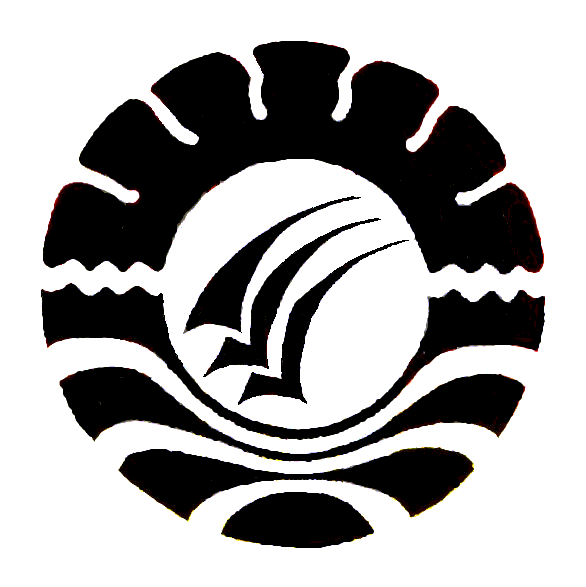     SKRIPSIKOMPETENSI GURU BERSERTIFIKAT PENDIDIK(STUDI DI SMA NEGERI 1 TELLULIMPOE KABUPATEN SINJAI)GUSLIANA1243041025JURUSAN ADMINISTRASI PENDIDIKANFAKULTAS ILMU PENDIDIKANUNIVERSITAS NEGERI MAKASSAR2016